Муниципальное бюджетное дошкольное образовательное  учреждение     детский сад комбинированного вида №7 «Незабудка»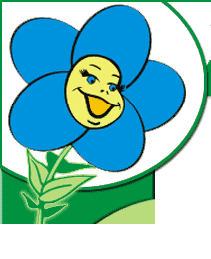 Сценарий театрализованного представления «В мире сказок»(разные виды театра)/подготовительная группа/Маслова Евгения ИвановнаВоспитатель, высшая квалификационная категорияМБДОУ №7 «Незабудка»г.Усть-илимск2013г.Цель. Совершенствовать умения детей передавать образы персонажей сказки, используя разные средства выразительности. Воспитывать уверенность в себе, в своих силах.Декорации. Бабка, дед, колобок, заяц - куклы бибабо; ворона, Баба Яга- тростевые куклы; Курочка - живая кукла, лягушка - пушистик, лиса- настольный, медведь - плоскостной.Действующие лица.Василиса - драматизация Аленушка - драматизация Дед, бабка - драматизацияДействие первоеЗвучит музыка. Выходит Василиса.Василиса. Здравствуйте! Вы меня узнали?	Я Василиса!Вы любите сказки?Вот сейчас я хочу пригласить вас в одну из них.В мире много сказок грустных и смешных. И прожить на свете нам нельзя без них. В сказке может все случиться, наша сказка впереди Сказка в двери к нам стучится, скажем, гостье: «Заходи»./Из-за ширмы появляется Баба Яга с воплем и обращается к Василисе/ Баба Яга. Ну, чаво стоишь-то? Давай отседова!Кому сказала?! Шуруй домой, пока я добрая. Сказки они захотели?Приходит тут ко мне Аленушка и спрашивает: «А где бабушка Иванушка?»А я ей говорю: «Как пойдешь во-о-н к тому дубу большому, встретишь лису, куда она хвостом вильнет, там и Иванушка» И отправила я Аленушку совсем в другую сторону! Эх, сколь ко я пакостей наделала в жизни. И все мне мало. Как сделаю пакость, так на сердце радостно. Петь и танцевать хочется! Давай вместе споем! Василиса. Ничего я с тобой петь не буду!Баба Яга. Ах, так! Ну, тогда я вам устрою сказочку! /улетает/ Василиса. Подумаешь, напугала.Сказка, сказка расскажись, Сказка, сказка появись! /Появляется Аленушка и исполняет песню/ Василиса. Что загрустила, Аленушка?Аленушка. Ах, Василиса, братец Иванушка пропал! И где я только его не искала.И в лесу, и к самой Бабе Яге ходила, нет его нигде. Уж, не попал ли Иванушка в беду, какую? Василиса. Подожди Аленушка, горевать.Сейчас я свою помощницу позову, ворону.Больше 100 лет она живет в этом лесу и про все на свете знает.Эй, ворона, ты мудра Поскорей лети сюда. /Слышится карканье вороны, на вершине дерева появляется ворона/ Аленушка. Ты, ворона помоги,Братца милого найди. Ворона. Я, Ванюшу не найду, Но помочь вам помогу, Вот дарю тебе перо жар-птицы. Пусть оно вам пригодится Будет перышко сиять В сказки двери открывать. Василиса. Спасибо, тебе ворона! /Ворона улетает/ Василиса. Взмахни, Аленушка волшебным пером,И, оно перенесет тебя в сказку! Аленушка. Засветись перо ярко, засветись перо жарко. Сказка новая начнись, братец мой найдись!Действие второе/сказка «Колобок» куклы бибабо/Василиса. Жил старик со своей старушкой.В маленькой лесной избушке.Попросил однажды дед: Дед. Испеки - кА на обедКолобок румяный, вкусный! Раньше ты пекла искусно. Василиса. По сусеку помелаКрылышком старушкаГорсти две муки нашла -Больше - то не нужно.Соль добавила, песок,Ложки две сметаныСлавный вышел Колобок -Пышный да румяный. Бабка. Погоди-ка, дед, чутокПусть остынет Колобок! Василиса. Непоседе - КолобкуСтыть бы на окошкеНо решил он? Колобок. Убегу!Разомнусь немножко. Василиса. Прыг с окошка и в лесокВот ведь, шалунишка!На тропинке КолобокПовстречал зайчишку. Заяц. Я полакомлюсь тобой!Я с утра не кушал! Колобок. Что ты? Погоди, косой!Песенку послушай. /Колобок исполняет песенку/ Аленушка. Заинька, Колобок,Вы не встречали в своей сказке моего братца Иванушку? Заяц. Да нет, в нашей сказке его нет. /Аленушка идет грустная/Василиса. Не печалься, Аленушка, новую сказку начинай. Аленушка. Засветись перо ярко, засветись перо жарко. Сказка новая начнись, братец мой найдись!»Действие третье/Драматизация сказки «Курочка Ряба»/Василиса. Жили были дед да баба! Была у них курочка Ряба Снесла курочка яичко, не простое, золотое! Бабка. Э, старик, проснись скорей! Дед. Волки, что ли у дверей?Ты, чего шум ишь, старуха? Бабка. Да смотри, что я нашла,Наша курочка - пеструшка Под кустом яйцо снесла! Дед. Ну, снесла, какое дело, Что ты бабка обалдела! Бабка. Да яйцо - то непростое, На, гляди, как золотое! Дед. Золотое? В самом деле? Мы с тобой разбогатели. Бабка. Погляди, горит как жар, Не случился бы пожар! Дед. Ой, горит, слепит глаза! Чудеса! Бабка. Чудеса! Дед. Ты в сундук запри его! /Раздается стук в дверь/Бабка. Нету дома никого!Ишь, соседей как назло         Ненароком принесло. Дед. Ты пойди, запри засовДа спустить бы надо псов! Бабка. В среду в город я поеду, Там базар бывает в среду Богатеев много там, Им яичко и продам! Как дадут мне груду денег, Накидают мне рублей, Я манто себе добуду, из сибирских соболей. Вот обновок накуплю я, разных юбок 40 штук. Шаль в цветочек голубую, До кроев набью сундук.Дед. Что ты мелишь небылицу, Ишь, сыскалась молодица, Наряжаться в разный хлам! Нет уж, если мы богаты, Мы построим вместо хаты, Трехэтажные палаты, И беседку по углам! Бабка. Наказанье с глупым мужем, Что ты старый не блажи! Мы живем других не хуже, Ни к чему нам этажи, А за эти же беседки Засмеют меня соседки." Дед. Пусть смеются. Мне не жалко! Ты мне лучше дай ответ Я хозяин или нет! Бабка. Ой, яичко покатилосьПокатилось и разбилось. Все куда-то подевалось И скорлупки не осталось. Василиса. Горько - горько плачет дед. Да и баба горько плачет Ну, а курочка кудахчет. Курочка Ряба. Дед и баба на грустите, Полно плакать, погодите Дайте зерен и водицы Родниковой мне напиться.Ну, зачем вам золотое? Я, снесу яйцо, простоеКушай баба! Кушай дед! И живите много лет! Аленушка. Здравствуйте!Бабушка, дедушка не видали Вы моего братца Иванушку? Бабка. Нет, милая, мы его не встречали.Да ты ступай - кА в поле, там стоит терем-теремок Может, найдешь Иванушку.Действие четвертое/сказка « Теремок»/ Василиса. Как - то раз одна лягушка    Пучеглазая квакушка              Вышла в поле погулять –Вкусных мошек поискать.Видит чудо-теремок В чистом поле одинок. Тут лягушка удивилась Подошла, остановилась. Лягушка. Кто тут в тереме живет? Может в гости позовет? Никого?!Я - зеленая лягушка, Я — веселая квакушка Ква, сейчас через порог Заскочу я в теремок. Буду в теремочке жить И со всеми я дружить. Василиса. Прискакал из леса зайчик,    Длинноухий побегайчик. Зайчик. Не видать ли в поле вкусной,Сочной, крепенькой капусты? Ой, гляди-ка Теремок В чистом поле одинок. Постучу я лапкой в двери Чей, скажите, это терем? Лягушка. Я лягушка - квакушкаНу, а ты - то кто, ответь? Можем двери запереть? Зайчик. Что вы? Нет!Я просто зайчик, Развеселый побегайчик Лягушка. Ну, иди ко мне ты житьБудем мы с тобой дружить.Василиса. Вышла из лесу лисицаШла к реке, воды напиться Видит, чудо-теремок Лиса. Чей, скажите, это терем? Лягушка. Я лягушка-квакушкаВместе с зайчиком вдвоем Дружно, весело живем. Ну, а ты — то что за зверь? Ну-ка, заинька, проверь? Лиса. Я - то рыжая лисичка,Буду всем вам как сестричка. Заяц. Так иди же с нами жить Раз умеешь ты дружить. Василиса. Вышел Мишка косолапыйПочесал затылок лапой. Мишка. Что за чудо - теремок В чистом поле одинок? Слышно в тереме веселье Здесь у вас не новоселье? Можно с вами дуду жить? Не с кем мне в лесу дружить! Аленушка. Ты медведь, огромный зверьНе пролезешь в эту дверь. Мишка. А ты кто такая?Аленушка. Я, Аленушка! Не встречал ли ты моего братца Иванушку? Мишка. Это, какого братца? Маленького такого?В синей рубашонке? Аленушка. Да это же мой братец, милый! Мишка. Видел, видел я твоего братца.Он на болоте у Бабы Яги. Ступай к ней. /Идет Аленушка грустная/ Василиса. Не печалься, Аленушка!Вместе к Бабе Яге пойдем. Вдвоем не так страшно.Действие пятоеБаба Яга. Что? Пришли?Василиса. Пришли, пришли!Аленушка. Баба Яга! Отпусти ты моего братца.Все что хочешь, проси, исполню. Баба Яга. Ишь чего захотели?Я без Иванушки от скуки на болоте помру. Василиса. Слушай Баба Яга, мы про тебя такие частушки веселые знаем.Хочешь, мы тебя научим? Баба Яга. Очень хочу! Хорошо, если понравятся ваши частушки, то отдамИванушку, а если нет, прогоню вас метлой./Василиса и Аленушка исполняют частушки/Ой, играй моя гармошкаОй, играй наяривайПой частушки Бабка ЕжкаПой не разговаривай.Я была на веселееИ летала на метлеОй, сама не верю яВ эти суеверия.Шла лесною сторонойУвязался черт за мнойДумала мужчина,Что за чертовщинаВасилиса. Ну что, баба Яга, хороши наши частушки? Баба Яга. Ой, хороши! Ну, спасибо! Уважили старую!Берите своего Иванушку. Аленушка. Спасибо Ягусенька! Василиса. Где мы только не бывалиЧего мы только не видалиТут и сказочке конецА кто слушал, молодец!